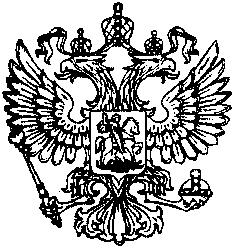 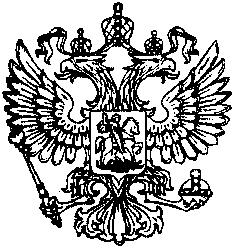 Информация о результатах расследования уголовных дел 
СО ОМВД России по району Проспект Вернадского г. МосквыИнформирует первый заместитель Никулинского межрайонного прокурора города Москвы советник юстиции Кудрявцев Р.Р.В производстве СО ОМВД России по району Проспект Вернадского 
г. Москвы находилось уголовное дело № 12301450104000292, возбужденное 15.06.2023 в отношении неустановленного лица по признакам преступления, предусмотренного ч. 3 ст. 30, п. «г» ч. 4 ст. 228.1 УК РФ. В ходе расследования уголовного дела установлено, что Савельев С.Ю., 
в точно не установленное следствием время, но не позднее 11.06.2023, находясь 
в не установленном следствием месте, используя информационно-телекоммуникационную сеть Интернет и приложени «Телеграм», получил от неустановленного соучастника информацию о местонахождении тайника-закладки, после чего приискал и приобрел, с целью дальнейшего сбыта, 25 свертков с находящимся в них веществом производное N-метилэфедрона, в продолжении своего преступного умысла поместил один из свертков в тайник-закладку, после чего с места преступления попытался скрыться, однако по независящим от него 
обстоятельствам был задержан сотрудниками полиции. По результатам расследования 31.10.2022 данное уголовное дело 
в порядке ст. 222 УПК РФ с утвержденным обвинительным заключением межрайонной прокуратурой направлено в Никулинский районный суд 
г. Москвы для рассмотрения по существу.К.Р. НасибуллинПРОКУРАТУРАРОССИЙСКОЙ ФЕДЕРАЦИИПРОКУРАТУРА г. МОСКВЫНИКУЛИНСКАЯМЕЖРАЙОННАЯ ПРОКУРАТУРАЗАПАДНОГО АДМИНИСТРАТИВНОГО ОКРУГАМичуринский просп., д.3, Олимпийская дер.,Москва, 119602Главам муниципальных округов Тропарево-Никулино, Очаково-Матвеевское, Проспект Вернадского, Раменки г. Москвы 19.12.202319.12.2023№[REGNUMSTAMP]На №Первый заместительмежрайонного прокурораР.Р. Кудрявцевэл.подпись